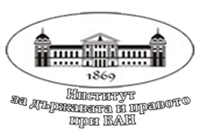 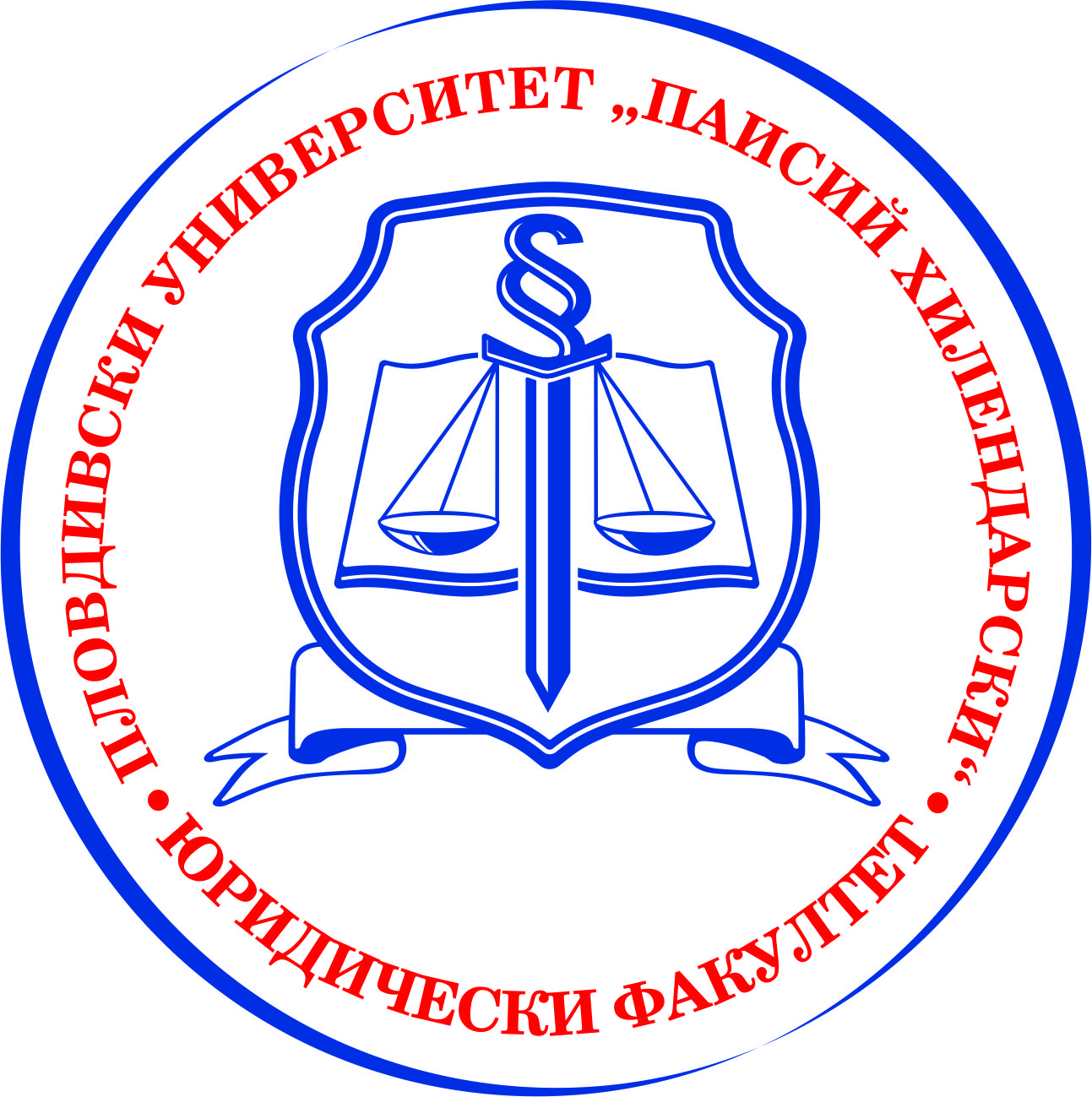 Юридическият факултет наПловдивски университет „Паисий Хилендарски“                                               иИнститутът за държавата и правото при БАНотправят покана за участие вМеждународна научна конференция на тема:„Право и културни ценности“Конференцията ще се състои на 16 ноември 2018 г. в Заседателната зала на Ректората на Пловдивския университет от 9.00 до 18.00 ч. Работните езици на конференцията са български, английски, френски и италиански. За участие в конференцията попълнената регистрационна форма следва да бъде изпратена на адрес: law_conference2018@abv.bg, в срок до 5 октомври 2018 г. Докладите, представени на конференцията и оформени съобразно приложените изисквания, моля да се изпращат на същия е-адрес до 20 декември 2018 г. 	Материалите от конференцията ще бъдат публикувани в научно рецензиран сборник.Организационен комитет: Проф. д.ю.н. Малина НовкиришкаПроф. д-р Ирена Илиева Доц. д-р Теодора ФилиповаДоц. д-р Петя НеделеваГл. ас. д-р Гергана ГозанскаГл. ас. д-р Ангел ШоповКонференцията се провежда с любезното съдействие  и подкрепа на: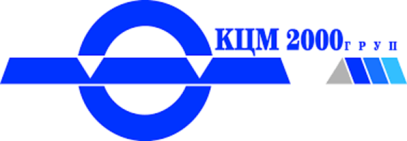 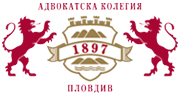 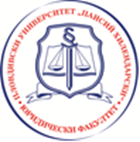 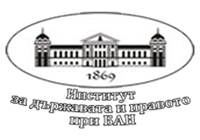 Международна научна конференция     International scientific conference on на тема: „Право и културни ценности“ the subject “Law and Cultural Values”РЕГИСТРАЦИОННА ФОРМА/ REGISTRATION FORMза участие в сборник "Право и културни ценности"/For participation in a peer reviewed collection “Law and Cultural Values”Име, фамилия/Name, surname:					Академична длъжност, научна степен/Academic title and position:	Университет, Институция/University, Institution:Форма на участие/Form of participation:	   само с доклад/only with a paper       с доклад и участие на конференцията на 16 ноември 2018/ with a paper and participation in the conference on 16 November  2018*   Технически изисквания за участие в конференцията/Technical requirements for conference participation: проектор/ PowerPoint Projector             ☐ друго – уточнете какво/ other – please specify Адрес за кореспонденция/Address:			Телефон/Phone: 		Електронна поща/e-mail:	Заглавие/Title:                       Резюме (на български и на английски- до 200 думи всяко)/ Summary (in Bulgarian and English - up to 200 words each):		Моля, изпратете на/Please send to: law_conference2018@abv.bg*Програмата за конференцията ще бъде обявена най-късно до две седмици преди нейната дата.The conference program shall be announced no later than 2 weeks before 16 November 2018. 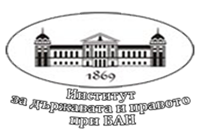 Международна научна конференция     International scientific conference on на тема: „Право и културни ценности“ the subject “Law and Cultural Values”Изисквания за оформяне на докладите (научните съобщения):Ръкописът не трябва да е предлаган в друга редакция или да е публикуван. Редакционният съвет може да извършва съкращения и други несъществени промени в текста.Обемът не трябва да надвишава 20 стандартни страници от 1800 знака на всяка страница.Оформяне на материалаПреди основния текст:Тема: Times New Roman, size 14, Bold, Centered, Caps Lock.Име и фамилия на автора: Times New Roman, size 12, Bold.Заемана длъжност, научна степен, университет/институция: Times New Roman, size 12.  Анотация на материала: до 100 думи, Times New Roman, size 12, Italic.Ключови думи: не повече от 10, Times New Roman, size 12.Основен текст на материала: Times New Roman, size 12, междуредие 1.5.Номерация на страниците: Times New Roman, size 10, Bottom of page, Plain Number 3.Бележки под линия: Times New Roman, size 10.Кратки правила за библиографско описание: 1. Книги: Фамилия на автора, инициали (ако има и други автори, те се записват с инициали, последвани от фамилия). Наименование на книгата. Място на издаване, издателство, година, страница(и). Пример: Лазаров, К. Административен процес. С., Сиела, 2013, с. 5.2. Статии от списания: Фамилия на автора, инициали (ако има и други автори, те се записват с инициали, последвани от фамилия). Наименование на статията. Наименование на списанието, година, номер на книжката, страница(и).Пример: Димитрова, Р.  Европейската валута - утвърждаване и наказателноправна защита. Съвременно право, 2009, № 3, 47-59.3. Статии (доклади) от сборници: Фамилия на автора, инициали (ако има и други автори, те се записват с инициали, последвани от фамилия). Наименование на статията (доклада). В: Наименование на сборника. Място на издаване, издателство, година, страница(и).Пример: Стоянов, Л. Логико-философски трактат. – В: Стоянов, Л. Избрани съчинения. С., Наука и изкуство, 1988, с. 7.4. Речници: Наименование на речника. Място на издаване, издателство, година, том, страница(и).5. При поредни (второ и следващи) позовавания на вече цитиран текст вместо заглавието му се пише „Цит. съч.“ (на лат. “Op. cit.”).Пример: Еленков, Ив. Цит. съч., с. 3096. При поредни (второ и следващи) позовавания на вече цитиран текст, когато от същия автор са цитирани и други текстове се изписват: авторът, част от заглавието, многоточие (...) запетайка и номер на страницата.Пример: Василев, Л. Записки по ..., с. 51.7. Данните за нормативните актове и за обнародването на нормативните актове в “Държавен вестник” се цитират съгласно посочения тук пример:Примери: чл. 31, ал. 2, б. а), т. 3, пр. 1 ЗСВЗакон за съдебната власт, обн. ДВ, бр. 42 от 17 май 2005 г.8. Когато цитирането в текста не е от оригинала, а чрез друго произведение, се пише: “Цит. по:” (на лат. “q.v.” или “qv.”).